Registration At-A-GlanceThis guide will give you a quick look at registration for the 2022-2023 school year. For more details and course descriptions refer to our website and look for “Education Programs at Congregation Beth Or.”Kindergarten through 2nd GradeOur youngest learners come to class only on Sunday mornings.Register for Sunday:Sunday In Person (9:30am – 11am) 3rd GradeHebrew education begins in earnest in 3rd grade, so an extra learning session is added.4th through 6th GradeStudents in 4th-6th grade continue to come two sessions a week.7th Grade YOBO (Youth of Beth Or)7th grade students return to a once-a-week study of Judaic topics.Register for YOBO:Sunday Evenings  In Person (5pm – 7pm)8th and 9th Grade YOBO (Youth of Beth Or)In 8th and 9th grades students can choose among a number of class options.10th Grade: ConfirmationStudents in 10th grade spend the year learning about Judaism—history, culture, and theology—and discussing what Judaism means to them.Register for Confirmation ClassSunday Night In Person (5pm - 7pm)11th and 12th Grade YOBO (Youth of Beth Or) Our 11th and 12th grade classes are designed to keep students engaged in meaningful ways. There is no tuition for 11th and 12th grade.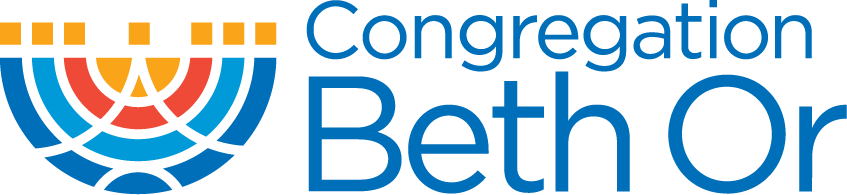 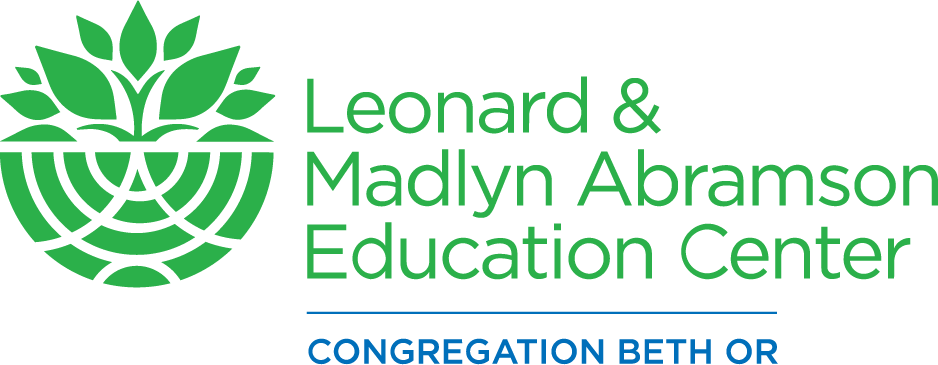 ChooseRegister for Sunday SchoolSunday In Person (9:30am – 11am)And Register for HebrewSunday In Person (11:15am – 12:45pm) ORMonday In Person (4:30pm – 6pm) OR Tuesday In Person (4:30pm – 6pm) ChooseRegister for Sunday SchoolSunday In Person (9:30am – 11am)And Register for HebrewSunday In Person (11:15am – 12:45pm) ORMonday In Person (4:30pm – 6pm) OR Tuesday In Person (4:30pm – 6pm) ORChooseRegister for YOBOSunday Evenings In Person (5pm – 7 pm)AND/ORRegister for alternative In-Person optionsSongleading LabMadrichim Chai NotesChooseRegister for YOBOSunday Evenings In Person (5pm – 7pm)AND/ORRegister for alternative In Person optionsSongleading LabMadrichim Chai Notes